New Zealand welcomes El Salvador’s participation in the 34th session of the Universal Periodic Review at the Human Rights Council and we wish to make the following recommendations.New Zealand recommends that El Salvador adopt immediate measures to provide for sexual and reproductive health and rights for women in El Salvador, particularly in areas with high rates of sexual violence. We recommend these measures include comprehensive sexuality education and access to safe and effective contraceptive methods.New Zealand recommends that El Salvador review the total prohibition of abortion and the criminalisation and detention of women for so-called abortion-related offences under Article 133 of the Criminal Code.New Zealand recommends that El Salvador amend its anti-abortion legislation to remove the obligation of health professionals and public officials to report women to the police based on a suspicion of abortion.Thank you.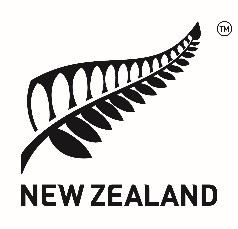 Human Rights Council34th Session of the Universal Periodic Review El SalvadorDelivered by Deputy Permanent RepresentativeMichelle McGillivray4 November 2019